REPUBLIKA  HRVATSKAŽUPANIJA SISAČKO-MOSLAVAČKAOSNOVNA ŠKOLA «BRAĆA BOBETKO» SISAKKLASA:  003-06/16 -01URBR. : 2176-13-01-16-16/3SISAK,  29. prosinca 2016.                                 Na temelju članka  58. stavak 1. toč. 7. Statuta Osnovne škole „Braća Bobetko“ Sisak, Školski odbor na sjednici održanoj  29. prosinca 2016. godine donosi sljedeću O D L U K UO DONOŠENJU FINANCIJSKOG PLANA ZA 2017. GODINU                                                                         IPrijedlog financijskog plana za 2017. godinu usvaja se jednoglasno.                                                                          IIOva Odluka stupa na snagu danom donošenja.                                                                              Predsjednik  Školskog odbora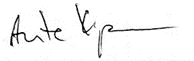                                                                                                Ante Krpan